Схема территорииЛенинградская область, Сланцевский район, д. Гостицы д.9Ленинградская область, Сланцевский район, д. Гостицы д.9Площадь двора 5577 м2Площадь двора 5577 м2Экспликация:Условный обозначения:границы земельных участков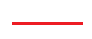 границы дворовой территории 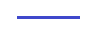 